RASPORED INFORMACIJA ZA ŠKOLSKU GODINU 2022.-23.Prema PRAVILNIKU O NAČINIMA, POSTUPCIMA I ELEMENTIMA VREDNOVANJA UČENIKA U OSNOVNOJ I SREDNJOJŠKOLI, (NN 112/10, 82/19 i 43/20) ČL.12 svi učitelji/nastavnici dužni su planirati termine za individualneinformativne razgovore. Termini se javno objavljuju na mrežnim stranicama škole.RAZREDNA NASTAVA:PREDMETNA NASTAVA:INFORMATIVNI DAN ( I INFORMACIJE) ZA UČITELJE I STRUČNE SURADNIKE SU ZADNJIPONEDJELJAK U MJESECU U 18 SATI.RAZREDNA NASTAVA IMA INFORMATIVNI DAN (I INFORMACIJE) PRVI ČETVRTAK U 17 SATI.UČITELJICE PRODUŽENOG BORAVKA:Ravnateljica:Marijana Starčić, prof.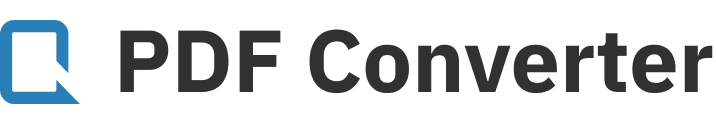 Only two pages were converted.Please Sign Up to convert the full document.www.freepdfconvert.com/membershipRed. brojIme i prezimeRadno mjestoučitelja RNDan u tjednu i vrijeme održavanja1.Vesna Tićak1.aSrijeda – 2.sat2.Sergej Ćelap1.bSrijeda – 3.sat3.Samanta Košara Bužleta2.aUtorak – 4.satTatjana Kovačević2.bČetvrtak - 3.sat5.Kristina Rogar3.aUtorak - 3.sat6.Mirjana Lekić Muješić3.bPonedjeljak – 3.sat7.Đulijana Marjanović4.aSrijeda – 1.sat8.Tamara Franić Jukić4.bPonedjeljak – 4.sat9.Romina UšićPO PerojUtorak – 6.satRed. brojIme i prezimeRadno mjesto učitelja PNDan u tjednu i vrijemeodržavanja1.Emi CumUčiteljica hrvatskog jezikaSrijeda – 3.sat2.Dajana BogdanovićUčiteljica hrvatskog jezikaSrijeda – 3.sat3.Jelena AnočićUčiteljica engleskog jezikaUtorak – 3.sat4.Dubravka RajićUčiteljica engleskog jezikaPonedjeljak – 1.sat5.Igor GregurevićUčitelj likovne kultureSrijeda 15.00 – 16.006.Anja ĆelapUčiteljica glazbene kulturePetak – 3.sat7.Sara KokotUčiteljica matematikePonedjeljak – 5.sat8.Maša HabenšusUčiteljica matematikaUtorak - 5.sat9.Jelena MrđenovićUčiteljica prirode, bio i kemijeSrijeda - 5.sat10.Orieta MilovanUčiteljica prirodesrijeda – 4.sat11.David LaginjaUčitelj fizikeUtorak – 7.sat13.Kristina KlarićUčiteljica geografijeČetvrtak - 5.sat14.Tatjana ŠipaloUčiteljica TZKPonedjeljak - 4.sat15.Vanja VekićUčiteljica tehničke kultureČetvrtak - 5.sat16.Ana KarabaićUčiteljica INFutorak –3.sat17.Mirna LesničarUčiteljica informatike - RNUtorak – 7.sat18.Kristina LiculUčiteljica talijanskog jezikaSrijeda – 3.sat19.Paola KrstulovićUčiteljica talijanskog jezikaSrijeda – 4.sat20.Omer ef. OmanovićVjeroučitelj IVJPonedjeljak – 8.sat21.Goran PetkovićVjeroučitelj PVJPetak – 16.3022.Ana Zgrablić IlovarVjeroučiteljica KVJPonedjeljak – 7.sat23.Davor PapratovićVjeroučitelj KVJPetak – 3.satRed. brojIme i prezimeDan u tjednu i vrijeme održavanja1.Roberta Corva KauzlarićPonedjeljak – 15:45-16:302.Greta ŠverkoPonedjeljak – 15:45-16:303.Daniela BonassinPonedjeljak – 15:45-16:30